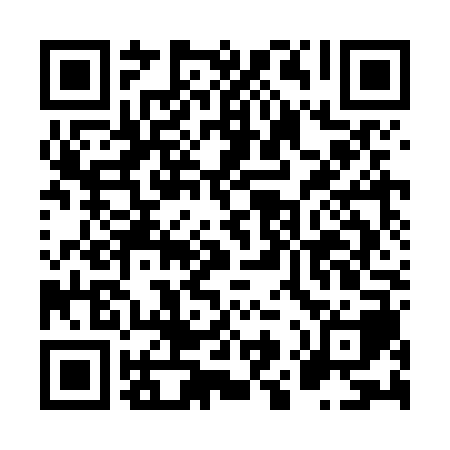 Ramadan times for Ardwall Point, UKMon 11 Mar 2024 - Wed 10 Apr 2024High Latitude Method: Angle Based RulePrayer Calculation Method: Islamic Society of North AmericaAsar Calculation Method: HanafiPrayer times provided by https://www.salahtimes.comDateDayFajrSuhurSunriseDhuhrAsrIftarMaghribIsha11Mon5:055:056:4412:304:176:176:177:5612Tue5:025:026:4112:304:196:196:197:5813Wed5:005:006:3912:294:206:216:218:0014Thu4:574:576:3612:294:226:236:238:0215Fri4:544:546:3412:294:246:256:258:0516Sat4:524:526:3112:284:256:276:278:0717Sun4:494:496:2912:284:276:296:298:0918Mon4:464:466:2612:284:286:316:318:1119Tue4:434:436:2412:284:306:336:338:1320Wed4:414:416:2112:274:326:346:348:1521Thu4:384:386:1912:274:336:366:368:1822Fri4:354:356:1612:274:356:386:388:2023Sat4:324:326:1412:264:366:406:408:2224Sun4:294:296:1112:264:386:426:428:2425Mon4:264:266:0912:264:396:446:448:2726Tue4:234:236:0612:264:416:466:468:2927Wed4:204:206:0412:254:426:486:488:3128Thu4:184:186:0112:254:446:506:508:3429Fri4:154:155:5812:254:456:526:528:3630Sat4:124:125:5612:244:466:546:548:3931Sun5:095:096:531:245:487:567:569:411Mon5:065:066:511:245:497:587:589:432Tue5:025:026:481:235:518:008:009:463Wed4:594:596:461:235:528:018:019:484Thu4:564:566:431:235:548:038:039:515Fri4:534:536:411:235:558:058:059:536Sat4:504:506:381:225:568:078:079:567Sun4:474:476:361:225:588:098:099:598Mon4:444:446:331:225:598:118:1110:019Tue4:414:416:311:216:008:138:1310:0410Wed4:374:376:281:216:028:158:1510:07